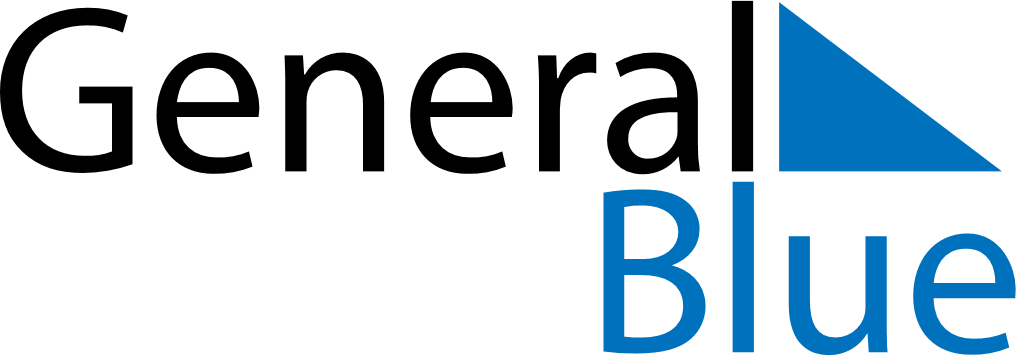 2025 – Q1Finland  2025 – Q1Finland  2025 – Q1Finland  2025 – Q1Finland  2025 – Q1Finland  JanuaryJanuaryJanuaryJanuaryJanuaryJanuaryJanuaryMondayTuesdayWednesdayThursdayFridaySaturdaySunday12345678910111213141516171819202122232425262728293031FebruaryFebruaryFebruaryFebruaryFebruaryFebruaryFebruaryMondayTuesdayWednesdayThursdayFridaySaturdaySunday12345678910111213141516171819202122232425262728MarchMarchMarchMarchMarchMarchMarchMondayTuesdayWednesdayThursdayFridaySaturdaySunday12345678910111213141516171819202122232425262728293031Jan 1: New Year’s DayJan 6: Epiphany